~Summer Rec~ Newsletter - Week #8August 8-12, 2022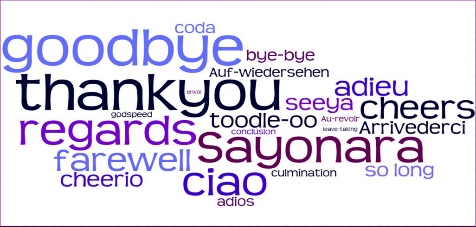 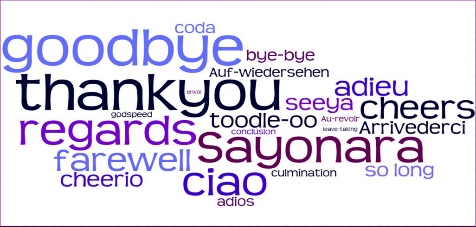 “FOND FAREWELL WEEK”Monday, August 8:	ICE CREAM DAY!  This week, we will revisit our favorite activities from the summer, and prepare for our annual Talent show!  Please send your child to Rec with $2 if you’d like them to get an ice cream at 3pm. Tuesday, August 9:  	LAKE DAY!  We will be visiting ROTARY PARK in Biddeford for our last swimming trip of the season today.  Your child should arrive with their bathing suit, sunscreen and Red Arundel Parks & Rec Trip T-shirt on, and a towel in their bag.  Swim shirts, hats, and life jackets are welcome for those who may benefit from them. We will go on the trip unless it is raining.  Overcast days are still fun days to play at the beach – please pack a sweatshirt and sweatpants to keep them warm while playing, just in case. Buses will depart at 9:00am and return by 3pm.    Wed., August 10:	FIELD TRIP DAY!  (Yes, on a Wednesday.) We will go to CIRCUS SMIRKUS at Rockin’ Horse Stables in Kennebunkport today!!  We are going to have a picnic lunch there before the show as long as the weather cooperates.  Your child should arrive with their sunscreen and Red Arundel Parks & Rec Trip T-shirt on, and a hat too.  Buses will depart at 11:00am and return by 4pm.  Thursday, August 11:	 NO TRIP TODAY.  We will stay at MLD to enjoy some of our favorite activities of the Summer Rec season as it draws to a close.  Talent Show prep today.Friday, August 12: 	DRESS-UP DAY AND CAMP LUNCH!  We are proud to be Mainers, so today’s dress-up theme is MAINAH DAY.  Campers, use your imagination and dress like a good old-fashioned Mainer, or “Mainah” today!  Lunch (pizza, chips, pickles, and a drink) will be served at noon for those who ordered in advance. TALENT SHOW AT 2PM.  CAMP LUNCH INFO:  ***ONLINE PAYMENT FOR YOUR CONVENIENCE:  Log in to our website, and go to the Summer Rec program, then scroll down to find Pizza Lunch.  Be sure to choose the correct date(s).  You can pay weekly or pay for the rest of the summer.  You can continue to pay in person if you trust that your child will pass the money in.  Last week, we had LOTS of kids who showed up Friday with no lunch, but they hadn’t passed their money in for pizza by the Thursday deadline.  Please help us by using the online registration option for Pizza Lunch or have your child hand in their pizza money as they are being dropped off in the morning no later than Thursday.  If a child who has not paid for pizza by the Thursday deadline comes in on a Friday without a lunch, parents will be called to bring one in.   Camp Lunch $$ is due by THURSDAY at closing time so that we can place our large order. Camp lunch is OPTIONAL, you are welcome to send in a lunch for your child if they don’t order camp lunch on Fridays.  We cannot make changes to the order (additions/subtractions) after the order is place on Thursday.  Feel free to pay early in the week, or pay at once for the whole summer, to avoid missing the Thursday deadline.  No refunds/credits on camp lunch unless you tell us prior to Thursday at 5:15pm, before our order is placed and paid for.  Notes to parents:SUNSCREEN must be applied at home prior to children being dropped off at Rec, and each child must have their own tube in their bag for reapplication at lunchtime each day.  Siblings who are not in the same group cannot share a tube because groups are not always in the same place when sunscreen is reapplied.  MORNING DROP OFF is between 7:15-8:30am each day.  Drop-offs after 8:30am are disruptive to our activities, and should be avoided if at all possible.  SNEAKERS are a must every day at Summer Rec.  Flip-flops or other water shoes can be packed for water trips.EXTRA SNACKS are a must.  Campers go through a great deal of food at Summer Rec because of the high activity level, and we are hearing lots of complaints from kids about being hungry/running out of food before afternoon snack.    ABSENCES/ILLNESSES should be reported to Jenn at recreationdirector@arundelmaine.org  Prior to Covid, we didn’t have to track absences or illnesses, but we live in a different world now.  Please provide a brief reason for your child’s absence and let us know if your child has a contagious illness so that we can be watching for it among the other children and our staff.To reach Rec staff during the day, please call/text (207) 205-6724.  As always, please seek out Jenn, Eddie, or Tyler with questions or concerns.  Jenn’s email address:  recreationdirector@arundelmaine.org   FEEDBACK:  Thank you for sharing your children with us this summer.  It has been so great to be “back to normal,” and able to give the kids a more typical Summer Rec experience.  If you have any feedback for us, please email it to me at recreationdirector@arundelmaine.org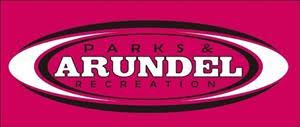 